 КАРАР                                                                                               РЕШЕНИЕ11 март 2019 й.                                      №153                          11 марта 2019г.Об отмене решения Совета сельского поселения Зеленоклиновский сельсовет муниципального района Альшеевский район Республики Башкортостан               от 05.05.2009 года № 114 «Об антитеррористической комиссии сельского поселения Зеленоклиновский сельсовет муниципального района Альшеевский район Республики Башкортостан»           На основании Федерального закона от 18.04.2018 года № 82-ФЗ «О внесении изменений в статьи 5 и 5.1  Федерального закона «О противодействии терроризму»,   согласно протеста прокуратуры Альшеевского района от 20.02.2019г. №18-2019 , Совет сельского поселения Зеленоклиновский сельсовет муниципального района Альшеевский район Республики Башкортостан  решил :1. Отменить  решение Совета сельского поселения Зеленоклиновский сельсовет муниципального района Альшеевский район Республики Башкортостан от 05.05.2009 года № 114 ««Об антитеррористической комиссии сельского поселения Зеленоклиновский сельсовет муниципального района Альшеевский район Республики Башкортостан».2. Обнародовать настоящее решение в здании администрации и на официальном сайте сельского поселения. 3. Контроль за исполнением данного решения оставляю за собой.Глава сельского поселения                                       Т.Г.ГайнуллинБАШҠОРТОСТАН РЕСПУБЛИКАҺЫӘЛШӘЙ РАЙОНЫМУНИЦИПАЛЬ РАЙОНЫНЫҢЗЕЛЕНЫЙ КЛИН АУЫЛ СОВЕТЫАУЫЛ БИЛӘМӘҺЕ СОВЕТЫ (БАШҠОРТОСТАН  РЕСПУБЛИКАҺЫ  ӘЛШӘЙ  РАЙОНЫ  ЗЕЛЕНЫЙ КЛИН АУЫЛ  СОВЕТЫ)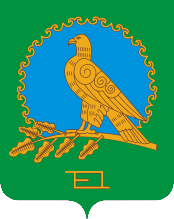 СОВЕТ СЕЛЬСКОГО ПОСЕЛЕНИЯЗЕЛЕНОКЛИНОВСКИЙ СЕЛЬСОВЕТМУНИЦИПАЛЬНОГО РАЙОНААЛЬШЕЕВСКИЙ РАЙОНРЕСПУБЛИКИБАШКОРТОСТАН(ЗЕЛЕНОКЛИНОВСКИЙ  СЕЛЬСОВЕТ АЛЬШЕЕВСКОГО  РАЙОНА  РЕСПУБЛИКИ  БАШКОРТОСТАН)